Pertemuan 9HTML MultimediaPertemuan 9HTML MultimediaMultimedia mempunyai banyak format berbeda.Multimedia berupa sesuatu yang dapat didengar atau dilihat.Contohnya: teks, gambar, musik, suara, video, film, animasi, dan lainnya.Pada Internet sering kita lihat elemen  multimedia ditempelkan pada halaman web.Web browser modern telah mendukung sejumlah format multimedia. Untuk menjalankan hal tersebut, web browser membutuhkan sebuah plugin :Plugin adalah program kecil yang memperluas fungsionalitas standar pada web browser.Plugin dapat digunakan untuk bermacam-macam tujuan: memainkan musik, menampilkan  peta, verivikasi bank id, dan lain-lain.Plugin dapat ditambahkan ke halaman HTML  menggunakan tag <object> atau <embed>. 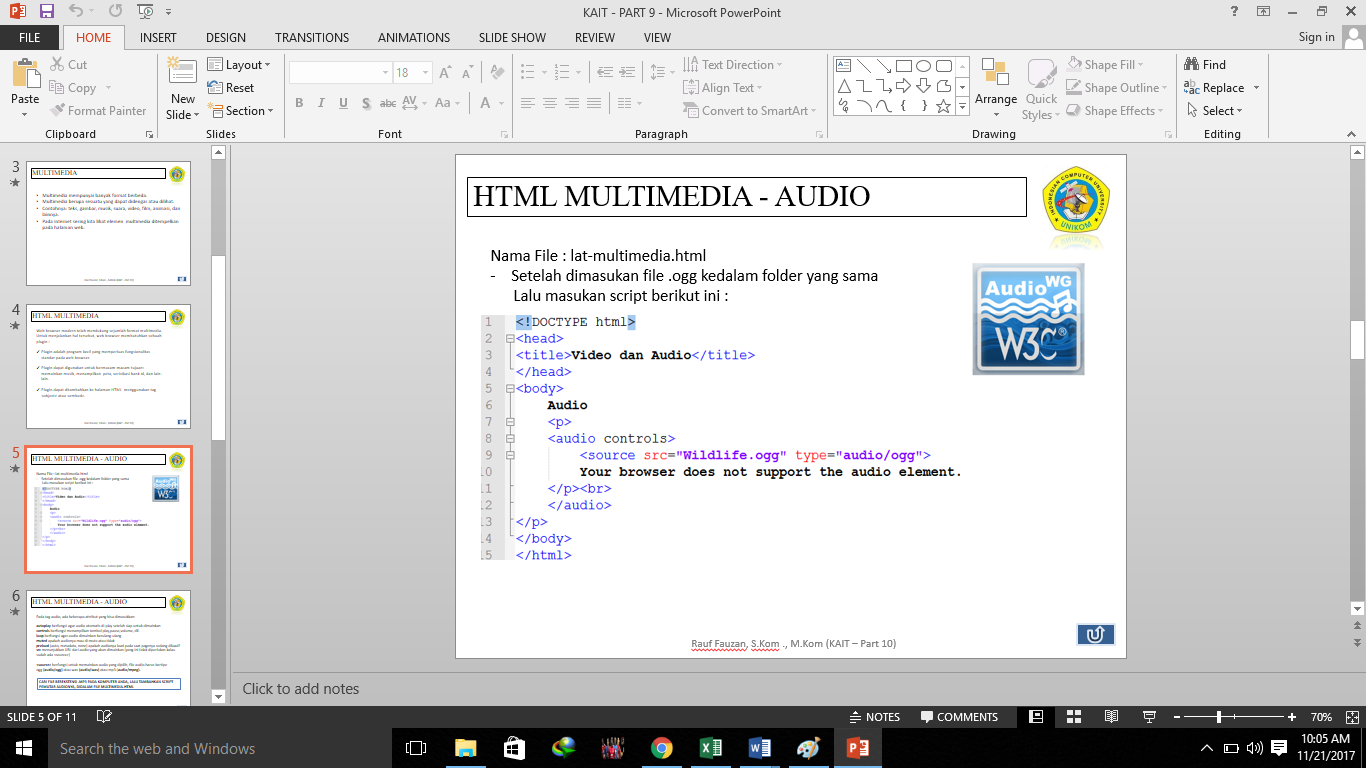 Pada tag audio, ada beberapa attribut yang bisa dimasukkan:autoplay berfungsi agar audio otomatis di-play setelah siap untuk dimainkan controls berfungsi menampilkan tombol play,pause,volume, dll. loop berfungsi agar audio dimainkan berulang-ulang muted apakah audionya mau di-mute atau tidak preload (auto, metadata, none) apakah audionya load pada saat pagenya sedang diload? src menunjukkan URL dari audio yang akan dimainkan (yang ini tidak diperlukan kalau  sudah ada <source>) <source> berfungsi untuk memainkan audio yang dipilih, file audio harus bertipe  ogg (audio/ogg) atau wav (audio/wav) atau mp3 (audio/mpeg).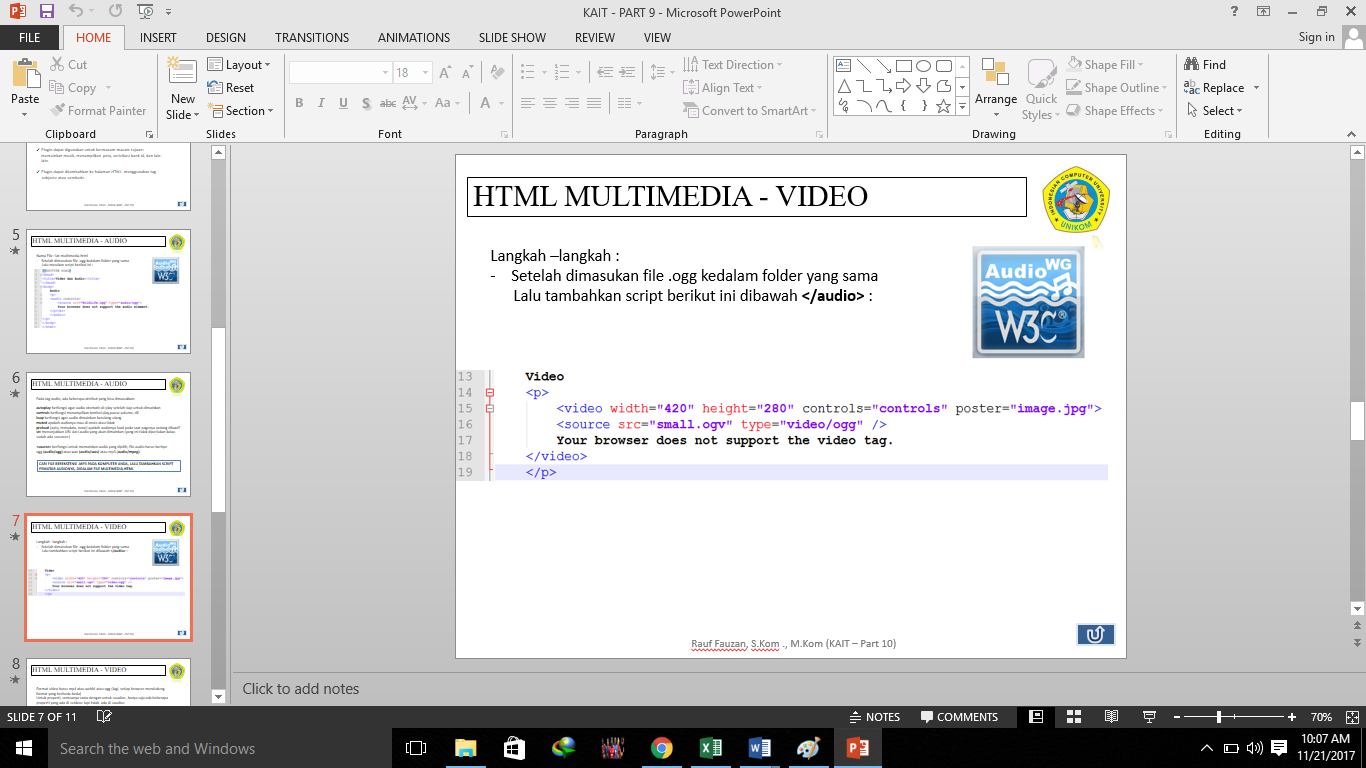 Format video harus mp4 atau webM atau ogg (lagi, setiap browser mendukung format yang berbeda-beda) Untuk properti, semuanya sama dengan untuk <audio>, hanya saja ada beberapa properti yang ada di <video> tapi tidak  ada di <audio> width & height untuk mendefiniskan lebar dan tinggi video poster mendefinisikan URL gambar yang akan dimunculkan saat videonya sedang buffer, atau sebelum di-play oleh user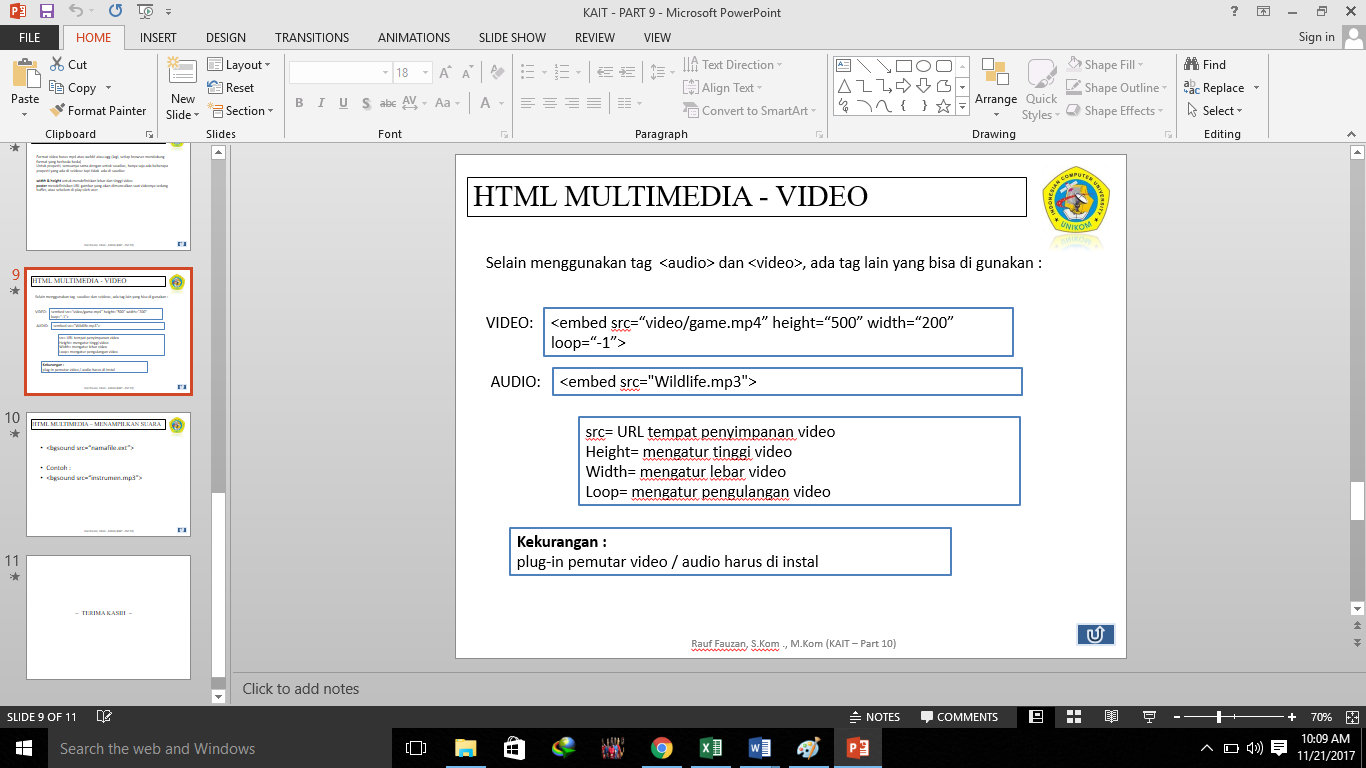 Nampilkan Suara<bgsound src=“namafile.ext”>Contoh :<bgsound src=“instrumen.mp3”>